大连民族大学硕士研究生导师信息采集表一、基本信息注：学科/类别、招生方向/领域须与招生专业目录保持一致。二、代表性学术论文与著作注：限5项，导师须为第一作者，文献格式遵循GB/T 7714-2015。三、代表性科研项目注：限5项，导师须为项目负责人。四、其他代表性成果注：限5项。五、指导研究生科研或创新代表性成果注：限5项，研究生为第一或第二作者（导师第一作者）的科研或省级及以上创新成果。六、主要学术兼职及荣誉称号注：限5项。姓    名周慧周慧性别女职    称教授最高学位及授予单位最高学位及授予单位最高学位及授予单位博士，中国科学院长春应用化学研究所博士，中国科学院长春应用化学研究所博士，中国科学院长春应用化学研究所博士，中国科学院长春应用化学研究所所在学院环境与资源学院环境与资源学院环境与资源学院环境与资源学院电子邮箱zhouhui@dlnu.edu.cn学科/类别林业林业林业林业招生方向/领域森林资源培育所在科研平台及职务所在科研平台及职务所在科研平台及职务辽宁省文冠果专业技术创新中心辽宁省文冠果专业技术创新中心辽宁省文冠果专业技术创新中心辽宁省文冠果专业技术创新中心(学习与工作经历、研究方向及成果统计等信息)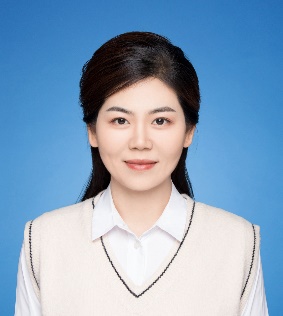 周慧，教授，硕士生导师，中国科学院长春应用化学研究所博士，美国密苏里大学医学院转化神经科学中心博士后，德国亚琛工业大学医学中心访问学者。从事林源天然产物活性物质快速筛选、功效物质基础及作用机制解析、特色功能产品开发等研究。近年来，作为项目主持人，先后承担国家自然科学基金、辽宁省自然科学基金、吉林省科技发展计划国际合作基金等创新课题10余项，发表学术论文20余篇。目前担任《中草药》杂志青年编委、中国中药协会中药产品开发与培育专业委员会常务委员、中华民族医药产业协会理事、《Journal of Pharmaceutical and Biomedical Analysis》等期刊审稿人。(学习与工作经历、研究方向及成果统计等信息)周慧，教授，硕士生导师，中国科学院长春应用化学研究所博士，美国密苏里大学医学院转化神经科学中心博士后，德国亚琛工业大学医学中心访问学者。从事林源天然产物活性物质快速筛选、功效物质基础及作用机制解析、特色功能产品开发等研究。近年来，作为项目主持人，先后承担国家自然科学基金、辽宁省自然科学基金、吉林省科技发展计划国际合作基金等创新课题10余项，发表学术论文20余篇。目前担任《中草药》杂志青年编委、中国中药协会中药产品开发与培育专业委员会常务委员、中华民族医药产业协会理事、《Journal of Pharmaceutical and Biomedical Analysis》等期刊审稿人。(学习与工作经历、研究方向及成果统计等信息)周慧，教授，硕士生导师，中国科学院长春应用化学研究所博士，美国密苏里大学医学院转化神经科学中心博士后，德国亚琛工业大学医学中心访问学者。从事林源天然产物活性物质快速筛选、功效物质基础及作用机制解析、特色功能产品开发等研究。近年来，作为项目主持人，先后承担国家自然科学基金、辽宁省自然科学基金、吉林省科技发展计划国际合作基金等创新课题10余项，发表学术论文20余篇。目前担任《中草药》杂志青年编委、中国中药协会中药产品开发与培育专业委员会常务委员、中华民族医药产业协会理事、《Journal of Pharmaceutical and Biomedical Analysis》等期刊审稿人。(学习与工作经历、研究方向及成果统计等信息)周慧，教授，硕士生导师，中国科学院长春应用化学研究所博士，美国密苏里大学医学院转化神经科学中心博士后，德国亚琛工业大学医学中心访问学者。从事林源天然产物活性物质快速筛选、功效物质基础及作用机制解析、特色功能产品开发等研究。近年来，作为项目主持人，先后承担国家自然科学基金、辽宁省自然科学基金、吉林省科技发展计划国际合作基金等创新课题10余项，发表学术论文20余篇。目前担任《中草药》杂志青年编委、中国中药协会中药产品开发与培育专业委员会常务委员、中华民族医药产业协会理事、《Journal of Pharmaceutical and Biomedical Analysis》等期刊审稿人。(学习与工作经历、研究方向及成果统计等信息)周慧，教授，硕士生导师，中国科学院长春应用化学研究所博士，美国密苏里大学医学院转化神经科学中心博士后，德国亚琛工业大学医学中心访问学者。从事林源天然产物活性物质快速筛选、功效物质基础及作用机制解析、特色功能产品开发等研究。近年来，作为项目主持人，先后承担国家自然科学基金、辽宁省自然科学基金、吉林省科技发展计划国际合作基金等创新课题10余项，发表学术论文20余篇。目前担任《中草药》杂志青年编委、中国中药协会中药产品开发与培育专业委员会常务委员、中华民族医药产业协会理事、《Journal of Pharmaceutical and Biomedical Analysis》等期刊审稿人。(学习与工作经历、研究方向及成果统计等信息)周慧，教授，硕士生导师，中国科学院长春应用化学研究所博士，美国密苏里大学医学院转化神经科学中心博士后，德国亚琛工业大学医学中心访问学者。从事林源天然产物活性物质快速筛选、功效物质基础及作用机制解析、特色功能产品开发等研究。近年来，作为项目主持人，先后承担国家自然科学基金、辽宁省自然科学基金、吉林省科技发展计划国际合作基金等创新课题10余项，发表学术论文20余篇。目前担任《中草药》杂志青年编委、中国中药协会中药产品开发与培育专业委员会常务委员、中华民族医药产业协会理事、《Journal of Pharmaceutical and Biomedical Analysis》等期刊审稿人。(学习与工作经历、研究方向及成果统计等信息)周慧，教授，硕士生导师，中国科学院长春应用化学研究所博士，美国密苏里大学医学院转化神经科学中心博士后，德国亚琛工业大学医学中心访问学者。从事林源天然产物活性物质快速筛选、功效物质基础及作用机制解析、特色功能产品开发等研究。近年来，作为项目主持人，先后承担国家自然科学基金、辽宁省自然科学基金、吉林省科技发展计划国际合作基金等创新课题10余项，发表学术论文20余篇。目前担任《中草药》杂志青年编委、中国中药协会中药产品开发与培育专业委员会常务委员、中华民族医药产业协会理事、《Journal of Pharmaceutical and Biomedical Analysis》等期刊审稿人。主讲研究生课程主讲研究生课程森林植物资源开发与利用森林植物资源开发与利用森林植物资源开发与利用森林植物资源开发与利用森林植物资源开发与利用序号论文或著作题目（以参考文献格式列举）1Jingbin Li, Yang He, Jia Fu, Yimin Wang, Xing Fan, Tian Zhong, Hui Zhou*, Dietary supplementation of Acanthopanax senticosus extract alleviates motor deficits in MPTP-induced Parkinson's disease mice and its underlying mechanism, Frontiers in Nutrition, 2023, 9: 1121789.2Yang He, Yimin Wang, Xin Zhang, Zhong Zheng, Shu Liu, Junpeng Xing, Zhiqiang Liu, Hui Zhou*, Chemical characterization of small-molecule inhibitors of monoamine oxidase B synthesized from the Acanthopanax senticosus root with affinity ultrafiltration mass spectrometry. Rapid Communications in Mass Spectrometry, 2020, 34: e8694.3Yang He, Yimin Wang, Shu Liu, Zifeng Pi, Zhiqiang Liu, Junpeng Xing, Hui Zhou*, A metabolomic study of the urine of rats with Alzheimer’s disease and the efficacy of Ding-Zhi-Xiao-Wan on the afflicted rats. Journal of Separation Science. 2020, 43: 1458-1465.4Hui Zhou, Yang He, Zhong Zheng, Junpeng Xing, Zhiqiang Liu, Zifeng Pi, Shu Liu*, Pharmacokinetics and tissue distribution study of 18 bioactive components in healthy and chronic heart failure rats after oral administration of Qi-Shen-Ke-Li formula using ultra-high-performance liquid chromatography/triple quadrupole mass spectrometry, Rapid Communications in Mass Spectrometry, 2021, 35: e9060.5Hui Zhou, Yang He, Zhong Zheng, Zhiqiang Liu, Fengrui Song, Shu Liu*, Quantitative analysis and pharmacokinetic comparison of multiple bioactive components in rat plasma after oral administration of Qi‐Shen‐Ke‐Li formula and its single‐herb extracts using ultra‐high‐performance liquid chromatography–tandem mass spectrometry, Biomedical Chromatography, 2020, 34: e4959.序号项目名称及来源起止年月1基于“变量因素-成分因子-风味品质”多维度关联的蓝莓酒风味质量控制关键技术研究，贵州省黔东南州科技支撑计划项目2023.01-2024.122文冠果治疗糖尿病功效物质基础及作用机制研究，辽宁省自然科学基金计划面上项目2022.09-2024.083基于靶标的中药活性成分筛选及表征，广东省教育厅创新强校工程特色创新团队项目2018.07-2021.064基于液质联用和稳定同位素标记技术研究中药刺五加治疗帕金森病的作用机制，吉林省科技发展计划国际科技合作项目2017.01-2019.125基于蛋白质组学和超滤质谱技术研究刺五加治疗帕金森病的作用机制及化学物质基础，国家自然科学基金青年基金项目2015.01-2017.12序号成果名称、级别及来源单位、时间1一种文冠果干热诱导转录因子XsWRKY33及其应用，专利号：ZL202210403495.7，2023.05.262非编码RNA大数据分析管理软件V1.0．证书号：软著登字第8443461号，2021.08.12序号成果名称1Yang He, Yimin Wang, Xin Zhang, Zhong Zheng, Shu Liu, Junpeng Xing, Zhiqiang Liu, Hui Zhou*, Chemical characterization of small-molecule inhibitors of monoamine oxidase B synthesized from the Acanthopanax senticosus root with affinity ultrafiltration mass spectrometry. Rapid Communications in Mass Spectrometry, 2020, 34: e8694.2Yang He, Yimin Wang, Shu Liu, Zifeng Pi, Zhiqiang Liu, Junpeng Xing, Hui Zhou*, A metabolomic study of the urine of rats with Alzheimer’s disease and the efficacy of Ding-Zhi-Xiao-Wan on the afflicted rats. Journal of Separation Science. 2020, 43: 1458-1465.序号学术兼职（荣誉称号）名称、批准（颁发）单位、时间1《中草药》杂志青年编委，2018.10至今2中国中药协会中药产品开发与培育专业委员会常务委员，2022.06至今3中华民族医药产业协会理事，2018-10至今4大连市新引进高层次人才，大连市人民政府，2020.125广东省南粤优秀教师，广东省教育厅，2018.09